VY_32_INOVACE_131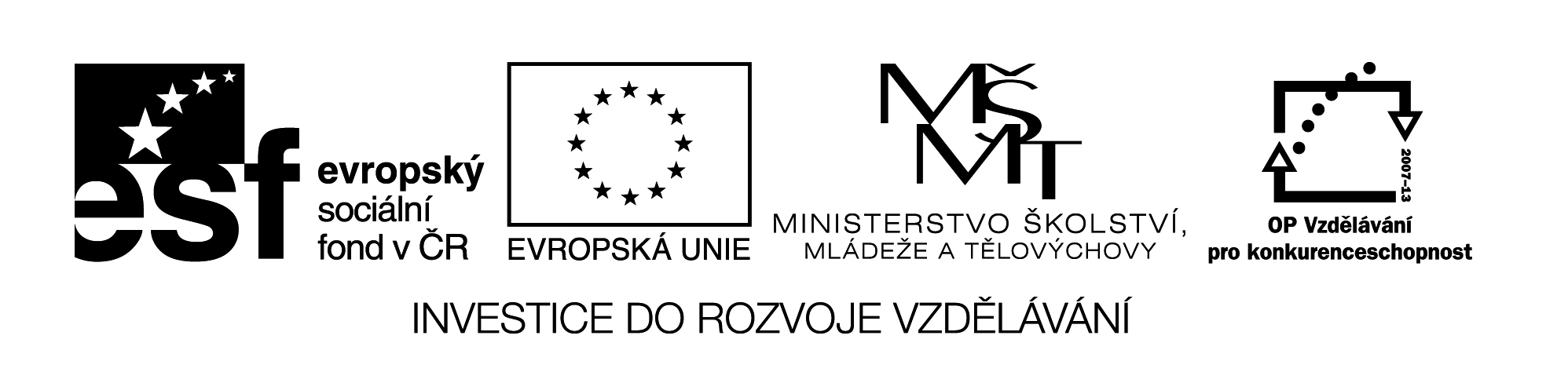 IMPERATIV  -  SCHWACHE  VERBEN  IM  PLURAL        SAGEN                                                                   IHR  SAGT                                                                  SAGT !Bilde Imperativ :  Machen  -  Macht !Kommen      -  ___________________    !Lernen        -    ____________________  !Schauen     -   _____________________ !Singen       -  ______________________ !Schwimmen -  ____________________ !Tanzen  -      ______________________ !  Bilde Imperativ im Plural. Schreib es dann auf Tschechisch.Tvoř rozkazovací způsob v množném čísle. Pak to napiš česky. Schüler kommen  schnell.                        -                       Kommt  bitte  auch schnell !Schüler  turnen gut.                                  -                       _______________________________ _!Schüler  wiederholen  richtig.                 -                      _________________________________ !    Schüler lachen still.                                  -                       _________________________________ !Schüler antworten  jetzt.                        -                       _________________________________ ! Ist es richtig ?                                                                                                                         JA      /     NEINNapište to správně.                    -      Schreibt ihr das richtig.                      Počítejte, prosím,  rychle.         -      Rechnet bitte schnell.               Seďte prosím tiše.                      -       Sitzt bitte still.               Čtěte dobře  ten text.                -       Lest den Text gut.               Jděte prosím vpravo.                 -       Geht ihr bitte rechts.Název materiálu :                      VY_32_INOVACE_131                                                     Anotace :                                    Žáci tvoří ze slabých sloves tvary rozkazovacího způsobu ve 2. osobě                                                     čísla množného. V dalším cvičení musí žáci určit, zda je německý                                                      překlad jednoduchých vět se slovesy v imperativu správný.      Autor :                                         Mgr. Jana VokrouhlíkováJazyk :                                         němčina, češtinaOčekávaný výstup :                  základní vzdělávání – 2. stupeň – Jazyk a jazyková komunikace –                                                     Německý jazyk –  chápe základní pravidla tvoření rozkazu v                                                      jednoduchých větách.Speciální vzdělávací potřeby :  žádnéKlíčová slova :                             Imperativ im PluralDruh učebního materiálu :      pracovní list – začátečníciDruh interaktivity :                    aktivitaCílová skupina  :                         žákStupeň a typ vzdělávání :         základní vzdělávání – 2. stupeň Typická věková skupina :          12 – 13Celková velikost   :                     15 kB       